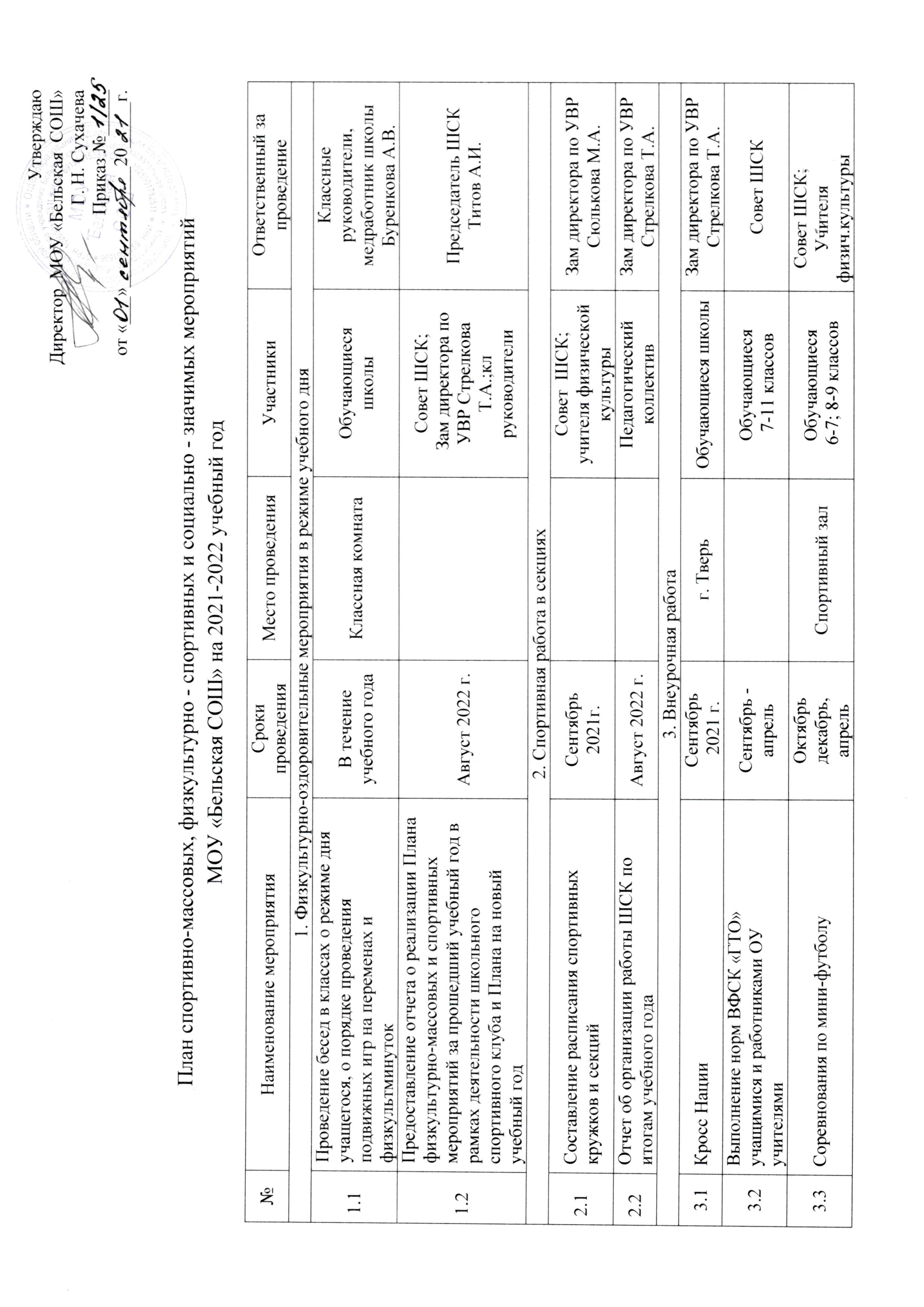 3.3Соревнования по мини-футболуОктябрьдекабрь, апрельСпортивный залОбучающиеся 6-7; 8-9 классовСовет ШСК; Учителя физич.культуры3.4«Веселые старты»февральСпортивный зал1-4; 5-6 классыУчителя физич.культуры3.5Соревнования по баскетболуМартСпортивный зал6-7; 9 классыУчителя физич.культуры3.6Соревнования по волейболуМартСпортивный зал5-7;8-9 классыУчителя физич.культуры3.7Соревнования по силовой подготовкеФевральСпортивный зал5-9 классыУчителя физич.культуры3.8Соревнования по лыжным гонкамФевраль2-4; 5-9 классыУчителя физич.культуры3.9Президентские состязанияЯнварь - майСпортивный зал; школьный стадион5-11 классыУчителя физич.культуры4. Работа с родителями учащихся и педагогическим коллективом4. Работа с родителями учащихся и педагогическим коллективом4. Работа с родителями учащихся и педагогическим коллективом4. Работа с родителями учащихся и педагогическим коллективом4. Работа с родителями учащихся и педагогическим коллективом4. Работа с родителями учащихся и педагогическим коллективом4.1Беседы и консультации родителей (законных представителей) по вопросам физического воспитания детей в семье В течение учебного годаКлассные собранияКлассные руководители медработник школы4.2Оказание помощи классным руководителям в организации спортивных классных мероприятийВ течение учебного годаУчителя физич.культуры5. Агитация и пропаганда5. Агитация и пропаганда5. Агитация и пропаганда5. Агитация и пропаганда5. Агитация и пропаганда5. Агитация и пропаганда5.1Обновление информации на стенде «Спортивная жизнь»СентябрьСовет ШСК5.2Оформление стенда «Лучшие спортсмены»В течение учебного годаСовет ШСК6. Подготовка физкультурно-спортивного актива6. Подготовка физкультурно-спортивного актива6. Подготовка физкультурно-спортивного актива6. Подготовка физкультурно-спортивного актива6. Подготовка физкультурно-спортивного актива6. Подготовка физкультурно-спортивного актива6.1Проведение совещаний   актива по проведению физкультурных и спортивных мероприятийРаз в триместрСовет ШСК6.2Организация судействаСовет ШСК6.3Составление смет расхода финансовых средств на проведение спортивных мероприятий и приобретение необходимого инвентаря.Совет ШСК